ОТЧЕТдепутата Думы Нижнеудинского муниципального образованияперед избирателями избирательного округа № 2 «Фабричный»ХРОМЕНКОВ ОЛЕГ АЛЕКСАНДРОВИЧ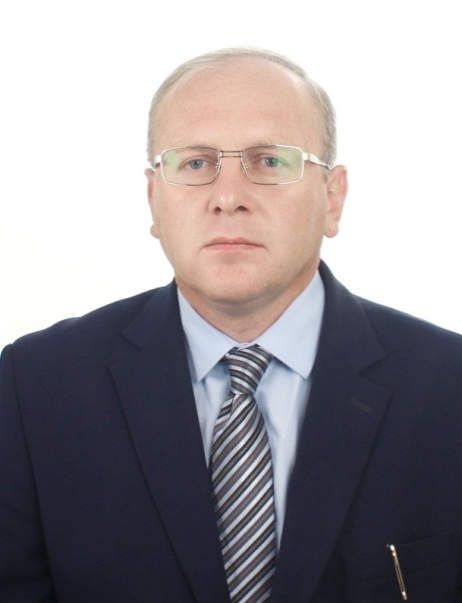 Дата рождения: 06.06.1977 г.Место рождения: г. НижнеудинскОбразование: высшееЕ-Mail: Olekhromenkov@yandex.ruСозывы: IV созывы.Дата избрания: 10 сентября 2017 года.Партийная принадлежность: КПРФ. Государственные награды, почетные звания: отсутствуют.Участие в иных выборных органах:- Председатель постоянного комитета Думы Нижнеудинского муниципального образования, по вопросам местного самоуправления, законности и правопорядку; -   Член постоянного комитета по финансово-бюджетным вопросам имуниципальной собственности;-   Член комитета Иркутского областного отделения КПРФ;-   Член Совета Иркутской областной общественной организации Ассоциации депутатов, помощников депутатов всех уровней и глав муниципальных образований «Товарищ»;- Член редакционной комиссии Иркутской областной общественной организации Ассоциации депутатов, помощников депутатов всех уровней и глав муниципальных образований «Товарищ».Место основной работы, род занятий:Индивидуальный предприниматель, деятельность в области права.Отчет о деятельности Депутата Думы Нижнеудинского муниципального образования в первом  полугодии и втором полугодии 2018 года.Об участии Депутата в заседаниях Думы городского поселения.Из 12 состоявшихся  заседаниях Думы городского поселения принимал участие в 9 (75%).Об участии Депутата в работе постоянных и временных комитетов и комиссий, временных рабочих групп Думы городского поселения (количестве заседаний и проценте участия в них депутата).Из  6 состоявшихся постоянных комитетов Думы Нижнеудинского муниципального образования, по вопросам местного самоуправления, законности и правопорядку, принимал участие в 5 (83%).Из 11 состоявшихся постоянных комитетов Думы Нижнеудинского муниципального образования, по финансово-бюджетным вопросам имуниципальной собственности, принимал участие в 10 (91%).Из 1 состоявшегося совместного комитета по депутатской этике и комитета Думы Нижнеудинского муниципального образования, по вопросам местного самоуправления, законности и правопорядку, принимал участие в 1 (100%).О правотворческой деятельности Депутата (количество подготовленных и внесенных проектов решений Думы, поправок к ним, результатах их рассмотрения).На комитетах Думы Нижнеудинского МО, при рассмотрении проектов решений, периодически вносились дополнения, поправки, изменения.Об участии Депутата в выполнении поручений Думы городского поселения.О количестве поступивших и рассмотренных Депутатом обращений граждан, результатах их рассмотрения.О количестве подготовленных Депутатом обращений, принятых по инициативе Депутата, депутатских запросов в адрес органов государственной власти и органов местного самоуправления, организаций, учреждений и мерах, принятым по ним.О взаимодействии Депутата при осуществлении своей деятельности с организациями независимо от организационно-правовой формы, общественными объединениями, органами государственной власти, органами местного самоуправления, депутатами Государственной Думы, депутатами Законодательного Собрания.Об иных формах депутатской деятельности Депутата (участие в мероприятиях, работа с населением, находящихся на территории избирательного округа депутата, акциях и благотворительной деятельности).11 сентября 2017 года,  по просьбам жителей, мною было сделано письменное обращение № 1603 к главе Нижнеудинского муниципального образования А.В. Путову о приведение дорожного полотна по ул. Штурманская в  надлежащие состояние.В марте 2018 года, было сделано устное обращение, к и.о.  главы Нижнеудинского МО Ю.Н. Маскаеву, об откачке талой воды с дорожного полотна, в день обращения и наследующий производилась откачка воды с дорожного полотна.В конце сентября 2018 года, были произведены работы по нарезанию кюветов и отсыпки местами дорожного полотна.В ноябре 2017 году,  по поручению Думы Нижнеудинского МО, мною было подготовлено обращение от имени Думы Нижнеудинского МО к Нижнеудинскому межрайонному прокурору Иркутской области Федорову Петру Геннадьевичу, по поводу неоднократных жалоб, на распространителей  спайса (синтетических наркотиков).На момент рассмотрения обращения, распространителей спайса (синтетических наркотиков), выявлено не было.Благодаря продолжению работы по выявлению распространителей спайса (синтетических наркотиков) сотрудниками ФСКН в 2018 году, были собраны неопровержимые доказательства, которые легли в основу обвинительного приговора группе мужчин, которые сбывали наркотические средства растительного происхождения.В декабре 2018 года, решением Нижнеудинского городского суда Иркутской области, были осуждены четверо торговцев растительными наркотиками, в общей сложности осуждены на 30 лет. Самому активному наркоторговцу 11 лет, троим его соучастникам - от 3 до 9 лет в колонии строго режима.29 ноября 2017 года,  мною было сделано письменное обращение № 1997 к главе Нижнеудинского муниципального образования А.В. Путову о приведение дорожного полотна по ул. Водопроводная  в  надлежащие состояние, после проведения аварийных работ,  ООО «НКУ» 17 ноября 2017 года, дорога была после раскопки водопроводной трубы не отсыпана, на что были получены ответы от ООО «НКУ» №1585 от 22.12.2017 года и администрации Нижнеудинского МО №7213 от 27.12.2017г., что силами ООО «НКУ» 01.12.2017 года были произведены восстановительные работы путем отсыпки щебнем-отсевом с последующей планировкой бульдозером. По факту в тот период времени ни каких работ НКУ не производила и все было присыпало снегом, поэтому, когда со шел снег были сделаны повторные обращения № 11 от  23 апреля 2018 г., №18 от 25 мая 2018 года, о ремонте данного участка дороги.От и.о. главы Нижнеудинского МО Ю.Н. Маскаева,  был направлен ответ №3039 от 22.05.2018г., что адрес ООО «НКУ» направлено повторное требование об исполнении ордерных обязательств.В летний период 2018 года дорога в данном месте работ была восстановлена.21 декабря 2017 года,  мною было сделано обращение к председателю контрольно-счетной палаты Нижнеудинского МО Е.И. Самохиной, о проведении проверки по расходованию денежных средств при ремонте дорог с применением асфальтового покрытия в 2017 году в Нижнеудинском МО.В июле 2018 года совместно с председателем контрольно-счетной палаты Нижнеудинского МО Е.И. Самохиной и начальником отдела по ЖКХ и благоустройства Е.С. Кузьминой была проведена проверка, существенных нарушений не выявлено, кроме заполнения не которой документации и других незначительных повреждений дорожного полотна, которые позже исправили подрядчики по гарантии.19 января 2018 года,  мною по поручению Думы Нижнеудинского МО, были подготовлены от имени Думы Нижнеудинского МО обращения на губернатора С.Г. Левченко и депутата Законодательного собрания Иркутской области О.Н. Носенко по поводу выделения денежных средств для реконструкции канализационных очистных сооружений,  передачи бесхозных электрических сетей ОГПЭП «Облкоммунэнерго» и уменьшения со финансирования с 10% до ранее установленных 4% для вступления в целевые программы.20 января 2018 года выезжал в г. Иркутск с обращениями, лично каждому были переданы адресатам.По поводу выделения денежных средств для реконструкции канализационных очистных сооружений ответ был отрицательный, так как в бюджете Иркутской области денежных средств на эти цели не было предусмотрено, кроме этого Нижнеудинскому МО на этот год выделили денежные средства на программу чистая вода,  проблему с реконструкцией канализационных очистных сооружений взяли во внимание, данная проблема во многих муниципальных образованиях Иркутской области, поэтому будет решаться комплексно по мере финансовых возможностей.В отношении передачи бесхозных электрических сетей, передача состоится как ранее договаривались ОГПЭП «Облкоммунэнерго» и администрация Нижнеудинского МО, только после их капитального ремонта.По поводу уменьшения со финансирования с 10% до ранее установленных 4% для вступления в целевые программы, ответ был отрицательный, так как для всех подобных муниципальных образований со финансирование установлено законодательно одинаково.28 марта 2018 года, при моем дежурстве в администрации Нижнеудинского МО, ко мне обратилась гражданка, проживающая ул. Петина, д. 149,  суть её обращения состояло в следующем:1.  Чтобы, возле её дома, не скашивали траву, очень часто и до самой земли.2.   Возле ее дома в 2017 году, были спилены под корень два тополя и 6-ть яблонь, взамен ни каких деревьев не посажено из- за, чего она и жильцы дома летом в жару дышат одной пылью.3. Придомовые дорожки пришли в не годность, их необходимо заасфальтировать.4. При нарезании обочин дорог, ливневые каналы,  засыпают пешеходные дорожки, вдоль обочин дорог, что делает не возможным для ходьбы по ним, также нет через них настила для перехода, боится упасть.5.  Во дворе дома нет ни одного фонарного столба, из-за этого в темное время суток она не может набрать код замка от подъезда.30.03.2018 года,  было сделано письменное обращение № 06 к главе Нижнеудинского муниципального образования А.В. Путову, по поводу данной гражданки.Ответ от 26.04.2018 г. № 2416, был дан по скосу травы занимается УК МУП «ДОМ», по вопросу не санкционированного спила деревьев, нарушители не установлены, для асфальтирования придомовых дорожек и освещения дворовой территории, собственникам жилья необходимо вступать в программу «Формирование современной городской среды на территории Нижнеудинского МО».02.04.2018 года, мною было сделано письменное обращение № 07 по просьбе жителей к главе Нижнеудинского муниципального образования А.В. Путову, по поводу образования большой лужи возле дома 21 «а» пер. Чернышевского.Летом 2018 года данное место отсыпали и от грейдировали.02.04.2018 года,  по просьбе жителей, мною было сделано письменное обращение №08 к главе Нижнеудинского муниципального образования А.В. Путову, по поводу многолетних непроезжих  луж  возле дома 12, 18 по ул. Фабричная.Мне был дан ответ №2400 от 26.04.2018г., в котором перечислены номера домов по ул. Фабричная, 12,16,18,20, возле которых находиться горбыль, что осложняет проведения работ по ремонту дорожного полота.После моего выезда на место, было установлено, что горбыль расположен у придомовых территорий и ни как не мешает проведению работ дорожного полотна.07 мая 2018 года, было сделано повторное обращение №13 по поводу данной проблемы, через несколько дней дорогу от грейдировали, сделали отсыпку и нарезали кюветы, о чем был дан ответ №2833 от 17.05.2018г.07.05.2018 года, также было сделано обращение к жителям, чтобы своевременного убрали горбыль у придомовых территорий.23 апреля 2018 года, мною было сделано письменное обращение №12 по просьбам жителей к главе Нижнеудинского муниципального образования А.В. Путову, с просьбой от жителей привести дорожное полотно по ул. Сибирская в надлежащее состояние, так как состояние дорожного полотна очень неудовлетворительное.22 мая 2018 г. мною был получен ответ № 3040 от и.о. главы Нижнеудинского МО Ю.Н. Маскаева,  в октябре 2018 года ул. Сибирская была частично отсыпана и от грейдирована. 08.05.2018 года,  мною было сделано письменное обращение к главе Нижнеудинского муниципального образования А.В. Путову, с просьбой от жителей улицы Фабричная, по поводу складируемого мусора на придомовой территории бывшего здания общежития слюдяной фабрики в районе дома 18, там установлен стандартный мусорный бак, возле которого со складирован мусор в большую кучу и долгое время ни кем не вывозиться, а из-за остатков продуктов питания, там хозяйствуют крысы и мыши от которых, страдают ближайшие дома, а также ветром разносит гнилостный запах и мусор вдоль улицы.В мае 2018 года, оперативно, мусор был убран силами МБУ «Коммунальник». 30 мая 2018 года, при моем дежурстве в администрации Нижнеудинского МО, ко мне обратилась гражданка, проживающая по  ул. Штурманская в частном доме, суть её обращения состоит в следующем, она просит оказать ей содействие в решении вопроса по поводу замеров в ее доме негативных факторов влияющих на ее самочувствие.31 мая 2018 года, мною сделано письменное и устное обращение к руководителю Отдела Роспотребнадзора в г. Нижнеудинске Иркутской области Марине Александровне Славиковской, с просьбой привлечь Филиал ФГУЗ центр гигиены и эпидемиологии в Иркутской области в Нижнеудинском районе или Центр Гигиены и Эпидемиологии по Железнодорожному Транспорту в Нижнеудинске, для проведения замеров негативно влияющих на благополучие человека и установления источника негативного влияния для решения данной проблемы.18.06.2018 года, мною получен ответ 16-07/1019 от Отдела Роспотребнадзора в г. Нижнеудинске Иркутской области, о том что мною не указаны конкретные лица осуществляющих свою деятельность с нарушениями санитарных правил.С данным ответом, я был не согласен и мною было подано 26.06.2018 года, обращение в Нижнеудинскую межрайонную прокуратуру Иркутской области. Прокуратурой мне был направлен ответ № 2127Ж2018 от09.08.2018 г., о том, что ответ Роспотребнадзора был признан незаконным, и в их адрес 07.08.2018 года, было направлено представление об устранении выявленных нарушений закона, рассмотрении ответственности виновных лиц и недопущении подобных фактов впредь.26.06.2018 года, мною было подано письменное  и устное обращение в Нижнеудинский филиал федерального учреждения здравоохранения «Центр Гигиены и Эпидемиологии по Железнодорожному Транспорту», так как у них имеется необходимое оборудование для выявления существующих негативных факторов в доме.27.06.2018 года главный врач М.А. Мирящкин  Нижнеудинского филиал федерального учреждения здравоохранения «Центр Гигиены и Эпидемиологии по Железнодорожному Транспорту» дал ответ от 27.06.2018 г. № 498, в котором указал, что у его лаборатории нет аккредитации для замеров данных негативных факторов в жилых домах.20.07.2018 года, мною получен еще один ответ № 16-07/1226 от Роспотребнадзора,  о том, что в данном доме производили замеры на выявление негативных факторов, но так как у них отсутствует полностью вся необходимая аппаратура, то негативных факторов не выявлено.Согласно представления прокуратуры Роспотреднадзор до настоящего времени рассматривает варианты для привлечения организаций с необходимой аппаратурой и аккредитацией для данных негативных замеров.Гражданка, не дождавшись исполнения представления об устранении выявленных нарушений закона  Нижнеудинской межрайонной прокуратуры Иркутской области от 07.08.2018 года, Роспотреднадзором, в срок, самостоятельно заказала, проведение замеров негативно влияющих на благополучие человека и установления источника негативного влияния, которые выявили наличие негативных факторов влияющих на ее здоровье длительный период, в настоящее время проводиться проверка ОМВД по Нижнеудинскому району   полиции и администрацией Нижнеудинского МО, для выяснения источника вредных факторов. 18.12.2018 года, мною подано обращение к Нижнеудинскому межрайонному прокуратуру Иркутской области Евгению Викторовичу Подъяблонскому, о том, чтобы провести проверку, как исполнялось представление об устранении выявленных нарушений закона Нижнеудинской межрайонной прокуратуры Иркутской области от 07.08.2018 года, руководителем отдела Роспотребнадзора в г. Нижнеудинске Иркутской области Мариной Александровной Славиковской о проведении проверки по доводам превышения электромагнитных излучений и вибрации по адресу проживания данной гражданки, с привлечением соответствующих специалистов, для дальнейшего установления источника негативного влияния на благополучие человека и решения данной проблемы, а также как направлялись Роспотребнадзором мне ответы, как исполняется представление Нижнеудинской межрайонной прокуратуры и какие меры к его исполнению применяются, в случае выявления нарушений законодательства отделом Роспотребнадзора в г. Нижнеудинске Иркутской области, привлечь виновных к ответственности. 14.06.2018 года, принимал участие в выездном совещании с  представителями муниципальной власти, министерства природных ресурсов и экологии Иркутской области, регионального министерства жилищной политики, энергетики и транспорта,  по проблемам перехода на новую систему обращения с ТКО. 22 июня 2018 года, принимал участие в выездном мероприятия по развитию малого и среднего предпринимательства в Иркутской области, с представителями Правительства Иркутской области и фондами поддержки субъектов малого и среднего предпринимательства Иркутской области.13.09.2018 года, по просьбам жителей было сделано письменное обращение, зарегистрированное по КУСП 5804, талон уведомление №690 к Начальнику ОМВД по Нижнеудинскому району полиции Григорян Х. Г., по поводу, того, что по улице  Лермонтова в районе перекрестка с улицей Ленина, в районе домов 30, 32, расположена торговая площадь сельхоз продукцией, также там стоит знак с ограничением въезда на улицу Лермонтова. Длительное и по настоящее время там беспрепятственно проезжают автомобили в ограниченное время суток, не смотря на знак с ограничением, при этом водители ведут себя порой цинично к пешеходам, выбирающим товар  у продавцов, при проезде в ограниченное время сигналят пешеходам, ругаются, чтобы они расходились.     Кроме, этого, при подходе к торговой улице Гоголя по пешеходной дорожке улицы Ленина все время стоят машины на тротуаре и часто там делают проезд или разворот, пешеходам ни чего не остается делать, как прыгать по лужам разбитого пешеходного тротуара в данном месте.По данному обращению было дано поручение сотрудникам ОГИБДД ОМВД России по Нижнеудинскому району, для устранения нарушений ПДД.ОГИБДД ОМВД России по Нижнеудинскому району периодически патрулировало данный участок дорожного движения, выявлены несколько нарушителей ПДД, из-за занятости ОГИБДД постоянно контролировать данный участок дорожного движения не представляется возможным. 14.09.2018 года, было сделано письменное обращение №39 к главе Нижнеудинского муниципального образования А.В. Путову, по просьбе директора Муниципального казенного общеобразовательного учреждения "Средняя общеобразовательная школа №10 г. Нижнеудинск" Мироновой Ирины Владимировны, последующему поводу: чтобы, администрация Нижнеудинского МО обустроила подходы к центральным воротам школы пешеходными дорожками, также поставить запрещающие знаки стоянки автомобилей,  которые в плотную к забору школы ставят на стоянку с утра до вечера, при этом загораживая обочину дороги, которой пользуются пешеходы для прохода к школе.   Из-за стоящих автомобилей школьникам и персоналу школы приходиться проходить к школе по дороге, где сплошная грязь и проезжающие автомобили, из-за чего создается обстановка не только некомфортная но и небезопасная.02.10.2018 года мне был дан ответ №6041 от главы муниципального образования А.В. Путова, в котором было указано, что в сентябре 2018 года силами МБУ «Коммунальник» проводилось грейдирование участка дороги по ул. Красная, денежных средств в местном бюджете для обустройства пешеходных подходов к центральному входу на территорию МКОУ «СОШ №10 г. Нижнеудинск» не запланированы, комплексной схемой организации дорожного движения Нижнеудинского МО установка дорожного знака 3.28 «Стоянка запрещена» не предусмотрено.09.10.2018 года,  сделано повторное письменное обращение №35 по поводу ответа №6041 от 02.10.2018 года, в котором, я просил в дальнейшем при формировании проектов решений о местном бюджете, о внесении изменений к бюджету, рассмотреть вопрос о выделении денежных средств,  для обустройства пешеходных подходов к центральному входу МКОУ «СОШ № 10 г. Нижнеудинск», а также рассмотреть вопрос об установке дорожного знака «Стоянка запрещена» на совещании Транспортной комиссии.В настоящее время администрацией Нижнеудинского МО, установлены дорожные знаки 1.23 «Дети», 3.28 «Стоянка запрещена», о чем мною получен ответ № 6849 от 07.11.2018 года.По установке дорожного дорожных знаков  3.28 ПДД «Стоянка запрещена», которые запрещают ставить транспортные средства вдоль школьного забора у центрального входа, мною 11.12.2018 года, было подано еще одно обращение № 43 к главе Нижнеудинского МО, о том, чтобы установить к дорожному знаку 3.28 ПДД «Стоянка запрещена», знак дополнительной информации (таблички) 8.2.5 ПДД с указанием стрелки 1.5 м, от оградительного забора территории МКОУ «СОШ № 10 г. Нижнеудинск», чтобы и пешеходам было, где пройти и на автомобилях можно было на собрания к школе подъехать, при этом и пешеходам будет проход не по дороге и автомобилистам будет возможность подъехать к школе на собрания или другие длительные мероприятия.29.12.2018 г.  был получен ответ   от 27.12.2018 года №8118 от и.о главы муниципального образования М.Н. Шумицкого, в котором было указано, что на мое обращение по вопросу установки дополнительной информации 8.2.5 «Зона действия» к дорожному знаку  3.28 ПДД «Стоянка запрещена» с указанием стрелки 1.5 м, от оградительного забора территории МКОУ «СОШ № 10 г. Нижнеудинск», администрацией было рекомендовано ОГИБДД установить дополнительные знаки 8.24 «Работает эвакуатор», к сожалению вопрос обстановке дополнительной информации 8.2.5 «Зона действия» к дорожному знаку  3.28 ПДД «Стоянка запрещена» с указанием стрелки 1.5 м, не был рассмотрен. 01.10.2018 года,  было сделано письменное обращение № 34 к главе Нижнеудинского муниципального образования А.В. Путову, с просьбой от жителей, о том, что    при ремонте теплосетей к  ОМВД по Нижнеудинскому району была перекопана улица Краснопартизанская и в результате укладки бетонных перекрытий для теплосетей данный участок стал очень завышенный. В данном месте могут проехать только грузовые автомобили или внедорожники, остальные автомобили вынуждены делить обочину дороги с пешеходами, которая превратилась всплошную грязь, а это в основном школьники и учителя школы №10, из-за чего утром, в обед и вечером, когда массово едут родители за детьми в школу, а многие идут пешком, создается обстановка не только некомфортная но и небезопасная.29.10.2018 года от главы Нижнеудинского муниципального образования А.В. Путова, был дан ответ №6659, в котором указано, что ответственность за данный участок дороги в ведении ОМВД России по Нижнеудинскому району, в связи с чем, администрацией направлено в их адрес требование о проведении работ по отсыпке уложенных бетонных плит в вышеуказанном районе, с уплотнением грунта, согласно требованиям СНиП 3.06.03.-85.В настоящее время ОМВД России по Нижнеудинскому району, требование законодательства и администрации не выполнено. 09.10.2018 года, по просьбам жителей  мною сделано письменное обращение № 36 к главе Нижнеудинского муниципального образования А.В. Путову, по поводу, того, что    по улице Красная расположен центральный вход Муниципального казенного общеобразовательного учреждения "Средняя общеобразовательная школа №10 г. Нижнеудинск", со стороны которого, наружное освещение, не соответствует требованиям п.14.1. Правил благоустройства территории Нижнеудинского МО, так как не обеспечивают качественное наружное освещение в соответствии с п. п. 7.28, 7.33 СНиП 23-05-95, поэтому просил  решить вопрос о качественном наружном освещении по ул. Красная.10.12.2018 г.  получен ответ от 06.11.2018 г. № 6821, в котором глава Нижнеудинского МО А.В. Путов, отвечает на мое обращение об установке уличного освещения, что в связи с утвержденным бюджетом Нижнеудинского МО на 2018 год, установить уличное освещение не представляется возможным.На что мною подано повторение обращение №44 от 11.12.2018 г.,  о том, что настоящее время проект бюджета на 2019 год, сформирован, 10.12.2018 года на бюджетном комитете был принят, теперь будет проходит рассмотрение на заседании Думы, в данном проекте бюджета не предусмотрено средств, для решения данного вопроса, поэтому в дальнейшем при формировании проектов решений о местном бюджете, о внесении изменений к бюджету на 2019 год, просил рассмотреть вопрос о выделении денежных средств,  для решения данного вопроса по уличному освещению.26.12.2018 г., получен очередной ответ № 7928 от 24.12.2018 г. на мое обращение, из которого следует,  что 13.12.2018г. Думой Нижнеудинского МО принят бюджет на 2019 год, в котором денежные средства на проведение работ по устройству линий уличного освещения по улице Красная не предусмотрены, по поводу разлива канализационных стоков на дорожное полотно по улице Красная в районе МКОУ «Средняя общеобразовательная школа №10 г. Нижнеудинск», администрацией Нижнеудинского МО в адрес ООО «Нижнеудинское коммунальное управление» направлено требование об осуществлении постоянного контроля за данным коллектором.На данный ответ, 27.12.2018 г. было подано очередное обращение №48 в котором указано, что после принятия проекта бюджета  на 2019 год  10.12.2018 года на бюджетном комитете, (о котором мною ранее указывалось в обращении от 11.12.2018г.) у меня были основания, что Думой Нижнеудинского МО 13.12.2018 года будет принят бюджет на 2019 год, в таком формате в котором он был сформирован, поэтому я просил рассмотреть вопрос о выделении денежных средств,  для решения данного вопроса по уличному освещению, в дальнейшем при формировании проектов решений о местном бюджете, о внесении изменений к бюджету на 2019 год.Из данного ответа не ясно, когда будет и будет ли вообще администрацией Нижнеудинского МО формироваться проекты решений о местном бюджете, о внесении изменений к бюджету на 2019 год, с учетом решения проблемы по уличному освещению,  по улице Красная в районе со стороны центрального входа Муниципального казенного общеобразовательного учреждения "Средняя общеобразовательная школа №10 г. Нижнеудинск", просил дать мне письменный ответ, в какое ближайшее время будут предусматриваться денежные средства по данному вопросу и будет ли данный вопрос включен в муниципальную программу «Комплексное развитие транспортной инфраструктуры Нижнеудинского муниципального образования на период 2017-2025 года». 10.10.2018 года, ко мне обратился пенсионер, по поводу не полного раскрытия информации необходимого пакета документов для предоставления льгот, других услуг и о работе Областного государственного казенного учреждения "Управление социальной защиты населения по Нижнеудинскому району".10.10.2018 года было направленно по электронной почте обращение к Министру социального развития, опеки и попечительства Иркутской области Владимиру Анатольевичу Родионову.24.10.2018 года, мною был получен ответ, в котором указано, что в связи с проведением ремонтных работ в октябре 2018 году в учреждении были временно сняты стенды с  информацией, после проведения ремонтных работ установлены на место. 18.10.2018года, принимал участие в работе вебинара в режиме видеоконференцсвязи с Законодательным Собранием Иркутской области, с председателями и членами постоянных комиссий по бюджету представительных органов муниципальных образований Иркутской области. 10.12.2018 года, мною было подано обращение Председателю контрольно-счетной палаты Нижнеудинского муниципального образования Е.И. Самохиной, о проведении проверки, по финансово – экономической деятельности муниципального бюджетного учреждения «Коммунальник» в 2018 году,  с целью соблюдения законодательства РФ в течение проверяемого периода, эффективность управления и использования средств предприятия, правильность отражения хозяйственных и финансовых операций в бухгалтерском учете и отчетности, правомерность и эффективность использования материальных и трудовых ресурсов, а также законность действий руководителя и главного бухгалтера и иных лиц, на которых в соответствии с законодательством РФ и иными нормативными актами установлена ответственность за осуществление хозяйственных и финансовых операций в МУП «Коммунальник».Обращение было подано в связи с поступавшими жалобами жителей на неудовлетворительную работу коммунальных служб, а также депутатов Думы Нижнеудинского МО.Проверка будет проводиться, после всей отчетности руководства МУП «Коммунальник», предполагаемый срок март 2019 года. 17.12.2018 года, по просьбам жителей  мною подано письменное обращение № 45 к главе Нижнеудинского муниципального образования А.В. Путову, по поводу, того, что по улице Краснопролетарская в доме 37, плохо отапливают квартиры, в этом году.В обращении просил, решить данный вопрос, для обеспечивая температурного режима, для многоквартирных домов, в соответствии правилами о предоставлении коммунальных услуг и стандартов к оказанию данных услуг.18.01.2019 года, мною получен ответ от 15.01.2019 г. № 139 от главы Нижнеудинского муниципального образования А.В. Путова, в котором указано, о рекомендации собственникам жилых помещений при выявлении случаев предоставления некачественных услуг незамедлительно обращаться в управляющие компании и в аварийно-диспетчерскую службу ООО «НКУ» для фиксирования факта предоставления некачественных коммунальных услуг и дальнейшего перерасчета. 18.12.2018 года,  по многочисленным обращениям граждан г. Нижнеудинска и Нижнеудинского района, мною подано письменное обращение №16007/2905 к руководителю Отдела Роспотребнадзора в г. Нижнеудинске Иркутской области Марине Александровне Славиковской, с просьбой прекратить нарушение прав граждан на доступ просмотра пакета телеканалов «Триколор ТВ» и обязательных общедоступных телеканалов в формате MPEG-2,  периодическим отключением формата MPEG-2, вынуждая граждан для покупки ресиверов с форматом  MPEG-4, ЗАО «Национальная спутниковая компания». 18.12.2018 года, по многочисленным обращениям граждан г. Нижнеудинска и Нижнеудинского района, мною, подано письменное обращение в Нижнеудинскую межрайонную прокуратуру Иркутской области, с просьбой прекратить нарушение прав граждан на доступ просмотра пакета телеканалов «Триколор ТВ» и обязательных общедоступных телеканалов в формате MPEG-2,  ЗАО «Национальная спутниковая компания».Нижнеудинский межрайонный прокурор Подъяблонский Евгений Викторович, сказал, что к данной  проверке привлекут Федеральную антимонопольную службу. 21.12.2018 года, мною подано письменное обращение № 46 к главе Нижнеудинского муниципального образования А.В. Путову, по поводу, того, что ко мне обратились жители района Заувата, о том, что по ул. 1-я Рабочая около дома № 29, находиться заброшенная насосная станция, принадлежащая Нижнеудинскому МО, в которой играют дети, что не безопасно, а также создался приют для лиц, без определенного места жительства и ведущий разгульный образ жизни, просят, чтобы администрация Нижнеудинского МО, приняла меры к заброшенному имуществу на территории Нижнеудинского МО, чтобы не могли посещать насосную станцию посторонние лица, рассмотреть обращение и устранить вход в насосную станцию для посторонних лиц.24.01.2019 г., мною получен ответ от 28.12.2018 г. №8177 от председателя Комитета по управлению имуществом Нижнеудинского МО О.В. Слеменевой, что по указанному мною адресу насосной станции не обнаружено, мне было рекомендовано более точно проверять информацию поступившую от граждан или их координаты.По факту данного обращения обратившиеся жители не захотели оставлять свои координаты, хоть председателем Комитета по управлению имуществом Нижнеудинского МО О.В. Слеменевой, не было обнаружено в данном месте именно объекта с названием - насосная станция, но был обнаружен другой объект схожий с насосной станцией, который находиться в ведении ООО «НКУ», было дано предписание устранить замечания по поводу содержания данного объекта относящегося к теплотрассе. Ранее представители ООО «НКУ» уже обращались в полицию по поводу причинения ущерба их объекту на теплотрассе неизвестными лицами. 25.12.2018 года, обратилась гражданка, проживающая по ул. Стахановская,  по поводу, того, что ее соседка, установила туалет в нарушение градостроительных норм, от ее жилого дома в 5 м., тем самым нарушив п. 6.8 СП 53.13330.2011.При рассмотрении ее обращения отделом архитектуры и градостроительства администрации Нижнеудинского МО, была проведена проверка с выездом и замерами на месте.При измерении расстояния от установленного туалета на участке соседки до ее жилого дома расстояние измерялось от основного жилого дома, а не от жилого помещения пристроенного к жилому дому.25.12.2018г. мною было подано обращение № 47 к главе Нижнеудинского муниципального образования А.В. Путову, о проведении дополнительной проверке по обращению гражданки от 11.10.2018 г. № 1668, по измерению расстояния между спорно установленным туалетом и жилым помещением пристроенного к дому.25.01.2019 года, мною получен ответ от 23.01.2019г. № 325 и.о. начальника отдела архитектуры и градостроительства администрации Нижнеудинского МО О.В. Осиповой, в котором указано, что согласно замерам расстояние от жилого дома, состоящего на кадастровом учете, до туалета 9 м, что соответствует законодательству.Мною гражданке было рекомендовано поставить жилой пристрой на кадастровый учет.29.12.2018 года, ко мне было сделано обращение от  жителей, проживающих по ул. Профсоюзная, ул. Калинина, об отсутствии подачи холодного водоснабжения в ближайших водоразборных колонках, в их районе, администрация после обеда не работает 29.12.2018г., проблема не решается.29.12.2018 года, по данному поводу мною сделано обращение к Нижнеудинскому межрайонному прокурору Подъяблонскому Евгению Викторовичу, который пояснил, что знает о данной проблеме, которая в прокуратуре на контроле, что ранее прокуратуре администрация поясняла, что отключение подачи холодного водоснабжения прекращено временно из-за аварии.09 января 2019 года, частично была восстановлена подача холодного водоснабжения в водоразборных колонках.О количестве проведённых Депутатом личных приемов граждан.Личные приемы осуществлял согласно графика дежурств депутатов в полном объеме:15.11.2017г., 31.01.2018г., 28.03.2018г., 30.05.2018г., 19.09.2018г., 14.11.2018. На прием пришли граждане, только 28.03.2018г., 30.05.2018г.В моем рабочем кабинете, в качестве муниципального депутата принимал неоднократно 11 граждан по муниципальным и другим вопросам.По своему округу лично общался по проблемам территории с более чем, с 100 гражданами, собрано 64 подписи для письменных обращений.28 января 2019 года.                            __________________   /О.А. Хроменков/